Сумська міська радаВиконавчий комітетРІШЕННЯРозглянувши заяву суб’єкта господарювання та надані документи, з метою сприяння розвитку всіх форм торгівлі, впорядкування сезонної роздрібної торгівлі в осінньо-зимовий період 2021-2022 років на території Сумської міської територіальної громади, відповідно до постанови Кабінету Міністрів України від 15.06.2006 № 833 «Про затвердження Порядку провадження торговельної діяльності та правил торговельного обслуговування на ринку споживчих товарів», рішення Сумської міської ради від 26.12.2014 № 3853 – МР «Про затвердження Правил благоустрою міста Суми», рішень Виконавчого комітету Сумської міської ради від 07.09.2010 № 537 «Про затвердження Положення про порядок провадження торговельної діяльності та надання послуг на території м. Суми» (зі змінами), від 17.03.2020 № 133 «Про затвердження Положення про організацію сезонної, святкової виїзної торгівлі, надання послуг у сфері розваг та проведення ярмарків на території Сумської міської об’єднаної територіальної громади» (зі змінами), ураховуючи рекомендації Комісії з організації сезонної, святкової виїзної торгівлі, надання послуг у сфері розваг та проведення ярмарків на території Сумської міської об’єднаної територіальної громади (протокол засідання від 10.06.2021 №13), керуючись підпунктом 8 пункту «а» статті 30, частиною першою статті 52 Закону України «Про місцеве самоврядування в Україні», виконавчий комітет Сумської міської радиВИРІШИВ: Погодити розміщення об’єкту сезонної торгівлі (продаж кави)                  ФОП Пащенка Юрія Олександровича загальною площею 4 кв.м. за адресою: місто Суми, вул. Білопільський шлях, біля будинку №20 відповідно до поданої заяви та графічних матеріалів у осінньо-зимовий період 2021-2022 років, з 01 вересня                     2021 року по 28 лютого 2022 року за умов дотримання Правил дорожнього руху в частині вільного пересування пішоходів.2. Відділу торгівлі, побуту та захисту прав споживачів Сумської міської ради (Дубицький О.Ю.):2.1. Повідомити ФОП Пащенка Юрія Олександровича про прийняте рішення. 2.2. Забезпечити здійснення контролю у межах компетенції за дотриманням суб’єктом господарювання під час здійснення сезонної торгівлі за адресою: місто Суми, вул. Білопільський шлях, біля будинку №20 вимог даного рішення, нормативних актів у сфері торгівлі, захисту прав споживачів.ФОП Пащенку Юрію Олександровичу здійснювати сезонну торгівлю за умов: Реєстрації потужностей в Державному реєстрі потужностей операторів ринку харчових продуктів у строки, передбачені чинним законодавством України.Дотримання вимог чинних нормативних актів, карантинних заходів, укладання договорів про надання послуг з поводження з побутовими відходами, про закріплення визначеної території по утриманню в належному санітарно-технічному стані,  про пайову участь в утриманні об’єктів благоустрою на території Сумської міської територіальної громади; звернення до Виконавчого комітету Сумської міської ради про встановлення зручного для населення режиму роботи.4. Управлінню «Інспекція з благоустрою міста Суми» Сумської міської ради (Голопьоров Р.В.) забезпечити контроль за дотриманням нормативних актів у сфері благоустрою.5. Директору КП «Паркінг» Сумської міської ради                         (Славгородський О.В.) укласти з ФОП Пащенко Юрієм Олександровичем договір про пайову участь в утриманні об’єктів благоустрою на території Сумської міської територіальної громади.6. Рекомендувати Сумському управлінню ГУ Держпродспоживслужби в Сумській області (Скварча О.А.) забезпечити нагляд за дотриманням санітарних та санітарно – протиепідемічних норм та правил ФОП Пащенко Юрієм Олександровичем під час здійснення сезонної торгівлі за адресою: місто Суми, вул. Білопільський шлях, біля будинку №20.7. Контроль за виконанням цього рішення покласти на заступника міського голови з питань діяльності виконавчих органів ради Іщенко Т.Д.В.о. міського голови з виконавчої роботи							М.Є. БондаренкоДубицький 700-656Розіслати: Іщенко Т.Д., Дубицькому О.Ю., Голопьорову Р.В., Скварчі О.А., КП «Паркінг»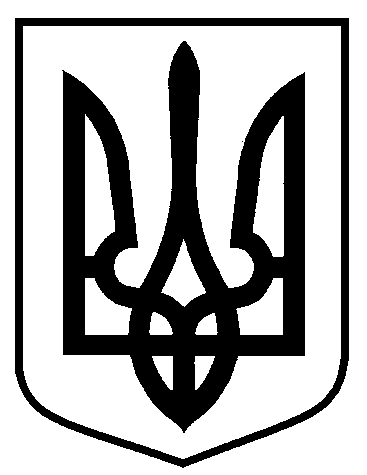 від  31.08.2021  №496Про розміщення об’єкту сезонної торгівлі ФОП Пащенка Юрія Олександровича за адресою: місто Суми, вул. Білопільський шлях, біля будинку №20